Oregon DKG Achievement Awards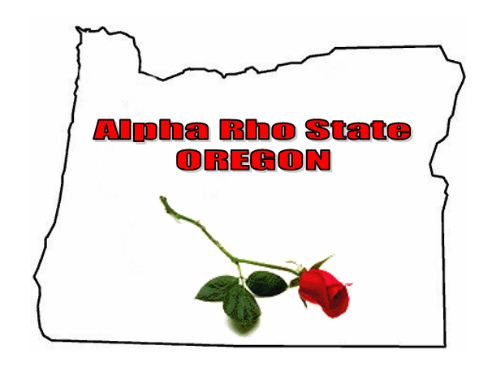 (check one)	Society _____	Community _____	Education _____Nominee’s InformationName: ______________________________		Chapter: _______________________________Address: _____________________________________________		Phone: ____________________Email address: ________________________________________		Year Initiated: ______________Current Professional Position (If retired, give retirement date and last professional position, i.e., grade level- elementary/middle/high school/university, subject, administrator)1. Delta Kappa Gamma Society Participation - Offices, Committee Assignments and Service, Conventions/Conferences/Workshops attended, Presentations given (begin with most recent) Explain any other significant responsibility.Chapter LevelState Organization Level (include area/district level if applicable)International and/or Regional Level(s)2. Community Involvement and Achievements – Offices/Leadership positions and responsibilities held in community organizations or voluntary services, Awards received (begin with most recent)3. Professional/Education PreparationEducational Background (begin with most recent)Professional Service (begin with most recent)4. Impact Statement (Note: This statement is given significant consideration in the selection process.)Write an impact statement of no more than 250 words to address the following:Why do you feel your nominee should receive this service award? Summarize their accomplishments.Nominated by:Name: ______________________________		Chapter: _______________________________Email address: ________________________________________		Phone: ____________________Oregon DKG Achievement AwardsScoring RubricDepending on the Award being sought, points will vary.Service to Society
	1. Delta Kappa Gamma Society – 20 points
	2. Community Involvement and Achievements – 10 points
	3. Professional/Education Preparation – 10 points
	4. Impact Statement – 30 pointsService to Community
	1. Delta Kappa Gamma Society – 10 points
	2. Community Involvement and Achievements – 20 points
	3. Professional/Education Preparation – 10 points
	4. Impact Statement – 30 pointsService to Education
	1. Delta Kappa Gamma Society – 10 points
	2. Community Involvement and Achievements – 10 points
	3. Professional/Education Preparation – 20 points
	4. Impact Statement – 30 pointsTotal out of Possible 70 Points __________Date(s)Position/ParticipationDate(s)Position/ParticipationDate(s)Position/ParticipationOrganizationResponsibility/Assignment/Award# Years InvolvedDate(s)College/University and LocationDegree/Certification/OtherDate(s)OrganizationAssignment/Activity/Program Involvement